FEDERATION CYNOLOGIQUE INTERNATIONALE (AISBL)Place Albert 1er, 13, B – 6530 Thuin (Belgique), tel : +32.71.59.12.38, Internet : http://www.fci.beFCI mezinárodní dostihový a coursingový řád pro chrty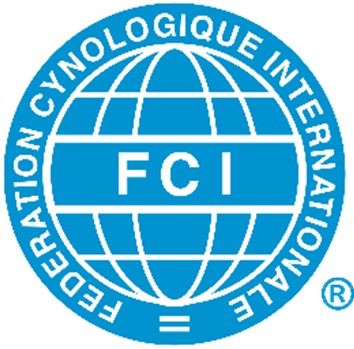 Schválený generálním výborem FCI v listopadu 2022 a platný od 1. ledna 2023.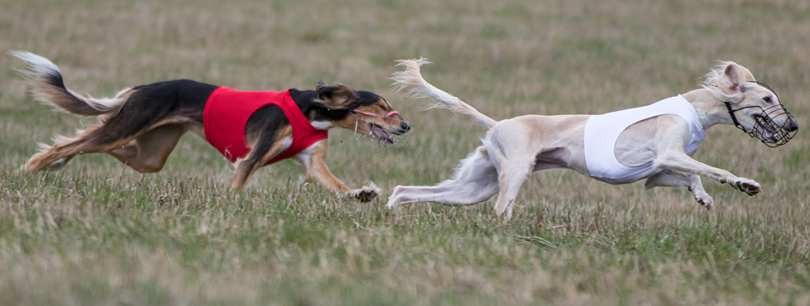 Foto: christian_magnusson@yahoo.seHistorie verzíAdministrativní vysvětlení:Tento dokument je přeložen do němčiny, francouzštiny a španělštiny. V případě nesouladu mezi různými jazyky je rozhodující anglická verze.Výraz on nebo jeho jako označení osoby/funkce se vykládá jako on/jeho nebo ona/její. V textu nejsou žádné rozdíly s ohledem na pohlaví.Zkratky:FCI	Fédération Cynologique InternationaleCSS	FCI komise pro chrtyFCI-CACIL	Certificat d'Aptitude au Championnat International de Lévriers de la FCIFCI-CACIB	Certificat d'Aptitude au Championnat International de Beauté de la FCINCO	Národní kynologická organizace (Kennel Club)ObsahObecné předpisyÚčel řáduCílem tohoto řádu je standardizovat podmínky pro pořádání mezinárodních dostihů a coursingových závodů pod hlavičkou FCI. Zahrnuje povinné požadavky pro všechny národní kynologické organizace pořádající mezinárodní akce.Ochrana zvířatNejen při dostizích a coursingových závodech je třeba vždy dbát na ochranu a pohodu zvířat.Všichni funkcionáři a účastníci musí mít během dostihů a coursingových závodů neustále na paměti bezpečnost a zdraví zvířat.V souladu se zásadami na ochranu zvířat je třeba, aby psi nemuseli absolvovat zbytečné běhy.Majitel psa má proto vždy právo svého psa z dostihu nebo coursingu stáhnout.Zdravotní požadavkyPořadatel zajistí, aby byl na akci k dispozici veterinární lékař. Veterinární lékař musí být na akci přítomen a během celé akce připraven ošetřit psa. Pokud pořadatel veterinárního lékaře nezajistí, musí být akce zastavena. Je třeba dodržovat ustanovení ohledně povinností veterinárních lékařů uvedená v přílohách § 7.5.Ve výjimečných případech (např. není-li k dispozici žádný veterinární lékař, který by mohl zůstat po celou dobu konání akce) a za podmínky dodržení národní/regionální legislativy a se souhlasem národní organizace pořadatele může být pravidlo vykládáno takto (neplatí pro mistrovství světa FCI a závody o světového vítěze CSS):Ranní přejímku a kontrolu před druhým během u psů (mladších 2 let a starších 6 let) provádí veterinární lékař.Veterinární lékař nebo klinika je v pohotovosti po celou dobu akce a musí být k dispozici do 30 minut.Na akci musí být přítomna osoba kvalifikovaná v poskytování první pomoci zvířatům a během celé akce musí být připravena psa ošetřit.Pokud veterinární lékař usoudí, že je ohroženo zdraví psa, nesmí sbor rozhodčích / rozhodčí psa připustit k další účasti na dostihu/coursingu.Psi mladší 2 let a starší 6 let musí být před druhým během v coursingu a před finálovým během v dostihu vyšetřeni veterinárním lékařem.Psi s infekčními chorobami nemají do prostor pořádání akce přístup. Psi, kterým byly podány jakékoliv léky, nebo psi se zraněním, nesmí startovat. Dále nesmí startovat hárající, nakryté nebo březí feny nebo feny, které kojí. Vyloučeny jsou feny, od jejichž porodu uplynulo méně než 12 týdnů. V případě porušení těchto pravidel je národní kynologická organizace povinna zakázat majiteli účast na mezinárodních akcích se všemi jeho psy po dobu nejméně 6 měsíců. Zákaz se vztahuje i na příslušné psy umístěné u jiného majitele.Jakákoli manipulace se psy, jejímž cílem je změnit jejich přirozený vzhled nebo ovlivnit výkonnost, je zakázána. Všechny druhy dopingu jsou zakázány. Pro všechny dostihy a coursingy popsané v tomto FCI řádu pro mezinárodní dostihy chrtů a coursing je závazná mezinárodní směrnice FCI o dopingu, dále viz § 1.9.Náhubky a dečkyVšechna plemena musí mít povinně při běhu náhubek a dečku. Ostatní oblečení, vybavení a nepovolené bandáže je třeba psovi sejmout v sedlišti. Obojky a vodítka je třeba sejmout na pokyn startéra bezprostředně před startem. Zakázány jsou škrticí obojky, vypouštěcí obojky (viz příloha 7.4) jsou povoleny.BandážováníBandáže končetin na ochranu pátých prstů před zraněním jsou povoleny. Povoleno je také bandážování vnitřní strany zadních končetin (stehen) - viz foto níže. Bandáže na předních končetinách musí odpovídat níže uvedenému obrázku. Bandáž pátých prstů nesmí přesahovat přes klouby. Personál v sedlišti je povinen zkontrolovat správnou aplikaci bandáže. Po běhu je nutné bandáž sejmout. Terapeutické tejpování psů není povoleno. Bandážování s cílem zakrýt zranění, které musí být potvrzeno veterinárním lékařem, je přísně zakázáno a pes musí být vyloučen ze závodu. Národní kynologická organizace je povinna zakázat majiteli účast na mezinárodních akcích se všemi jeho psy na dobu nejméně 6 měsíců. Majitel psa bude postižen stejnými sankcemi, jako kdyby byl pes pozitivně testován na doping.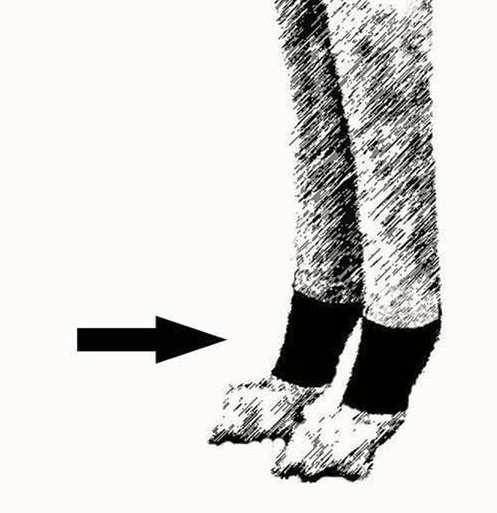 Bandáž na přední končetině se umísťuje přes pátý prst a zápěstní polštářek a nesmí sloužit jako opora pro nohu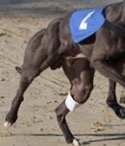 Bandáž může být použita na levou zadní končetinu jako prevence periostitidy holenní kosti (track leg) způsobené kontaktem holenní kosti s loktemOprávnění k používání názvu, záruka termínů, poplatkyNázev akceOznačení Mezinárodní dostihy chrtů a Mezinárodní coursing pro chrty lze používat pouze pro akce přihlášené s ohledem na termín a místo konání u příslušného národního svazu a schválené FCI/CSS.Zamítnutí žádosti o akciFCI/CSS může žádost o akci zamítnout, pokud:Bylo datum již rezervováno pro jinou organizaci.Národní kynologická organizace, která o ni žádá, neposkytla dostatečné záruky bezproblémového průběhu akce.Oprávnění ke startuÚčast na mezinárodních dostizích a coursingových závodech FCI pro chrtyÚčastnit se mohou všechna plemena chrtů (skupina 10). Psi jsou rozděleni do dvou (2) samostatných tříd. Třída FCI-CACIL a třída CSS. Ohledně požadavků na start viz § 1.4.2/8 níže. Psům startujícím ve třídě CSS nemůže být udělen titul FCI-CACIL. Pes, který splňuje požadavky pro zařazení do FCI-CACIL třídy (CACIL licence), nemůže startovat ve třídě CSS.Plemena ze skupiny 5 (s omezením na: faraónský pes (248), sicilský chrt (199), ibizský podengo (89) a kanárský podengo (329) mají na mezinárodních dostizích / coursingových závodech právo účasti pouze ve třídě CSS.Podmínky startu na mezinárodních dostizích a coursingových závodech FCI pro chrtyPro oprávnění ke startu musí chrt splnit následující požadavky:Pes musí být zapsán v plemenné knize nebo v registru uznaném FCI.Pes musí mít platnou licenci, ve které je uvedena třída.Minimální věk:Pro whippety (162), italské chrtíky (200) a sicilské chrty (199): 15 měsíců.Pro všechna ostatní plemena: 18 měsíců.Maximální věk:Do konce dostihové/coursingové sezóny, v níž pes dosáhl 8. roku věku.Pes je na závod přihlášen pod jménem majitele, které je uvedené v licenční kartě.Majitel musí být členem národní kynologické organizace spadající pod FCI.Vzhled psa nesmí být uměle upravován (například nesmí být ostříháno přirozené osrstění).Požadavky na start ve třídě FCI-CACIL: Pro účast v FCI-CACIL třídě musí mít pes licenci FCI-CACIL. Tato licence musí být vystavena národní kynologickou organizací, která potvrdí splnění následujících požadavků:minimálně jedno ocenění známkou alespoň velmi dobrá (v jakékoli třídě) na národní výstavě psů s udělováním titulu CAC nebo mezinárodní výstavě psů s udělováním FCI-CACIB získané ve věku 12 měsíců a vyšším.minimálně jedno (1) ocenění známkou alespoň velmi dobrá v následujících třídách: mezitřída, otevřená, pracovní nebo šampionů na mezinárodní výstavě psů s udělováním titulu FCI-CACIB.Rozhodčí, kteří známku udělili, musí mít různou státní příslušnost.Přechodné opatření: Do 31. 12. 2022 je podmínkou pro start ve třídě FCI- CACIL minimálně jedno (1) ocenění známkou alespoň velmi dobrá v následujících třídách: mezitřída, otevřená, pracovní nebo šampionů na mezinárodní výstavě psů s udělováním titulu FCI-CACIB. U psů, kteří ještě nemají vystavenou CACIL licenci, musí být s každou přihláškou na FCI-CACIL zaslán výsledek z výstavy.Požadavky na start ve třídě CSS: Pro účast v CSS třídě musí mít pes licenci CSS. Tato licence musí být vystavena národní kynologickou organizací. Výsledky z výstav se nevyžadují.Licenční kartyInformace v licenční kartěLicenční kartu musí vystavit národní kynologická organizace země, ve které má majitel psa trvalé bydliště. Doporučuje se vystavovat pro každou z disciplín samostatnou licenční kartu (dostihy/coursing). Musí obsahovat následující informace v příslušném národním jazyce a v angličtině:Plemeno, pohlaví, jméno psa, číslo plemenné knihy, třída FCI-CACIL nebo CSS, datum narození a pokud možno číslo tetování nebo čipu, jméno a správná adresa majitele. Národní kynologická organizace zodpovídá za to, že pes splnil podmínky pro vstup do třídy FCI-CACIL.Požadavky na licenciPlatnou licenční kartu pro dostihy nebo coursingy může příslušná národní kynologická organizace vydat pouze, pokud je prokázáno, že pes nenapadá ostatní psy a pronásleduje návnadu společně s nimi. Pokud v zemi uznané FCI neexistuje dostihová dráha nebo se nekonají akce v coursingu, lze požadavky pro získání licence splnit v jiné zemi.Propozice k závoduDruh závoduPokud je závod vypsán jako mezinárodní FCI dostih či coursing pro chrty, platí řád FCI pro všechny zúčastněné psy plemen, která jsou uvedena v propozicích a přihlášena na tuto akci, i když se jí účastní méně než 6 psů z daného plemene.Informace v propozicíchPropozice musí obsahovat následující informace:Pořadatel, místo, datum, čas zahájení akce a čas zahájení veterinární přejímky psů (viz § 7.5.1).Jméno vedoucího dostihů/coursingu a rozhodčích u coursingu.Adresa pro zasílání přihlášek a kontakty.Startovné.Druh závodu.Ceny a udělované tituly a ocenění, jakož i plánovaný čas slavnostního předávání cen.Datum uzávěrky přihlášek.Vyloučení odpovědnosti podle § 1.10.Dopingová pravidla (viz § 1.9 Doping).U dostihů: Informace o dostihové dráze (délka, tvar, poloměr zatáček, charakter povrchu, způsob tažení návnady). Systém měření času. Popis postupového klíče, jak je uvedeno v § 2.1. Zda bude použit systém rozdělení do podtříd CSS (dle pohlaví, času nebo hmotnosti), jak je uvedeno v § 2.2.1.3.U coursingu: Podrobnosti k závodu (typ povrchu, délka dráhy, technické vybavení, překážky viz § 3.3) a typ trati (uzavřená nebo otevřená).PřihláškaPřihlášku se všemi požadovanými údaji uvedenými v § 7.1 lze podat online nebo písemně. Formulář s přihláškou by měl obsahovat následující větu:Přihlášením svého psa na mezinárodní závod vyjadřuje majitel souhlas se všemi nařízeními uvedenými v Řádu FCI pro mezinárodní dostihy a coursing pro chrty a zavazuje se je respektovat a dodržovat.Stažení psů a omluva funkcionářůStažení psůPokud má nějaký pes problém, který je překážkou jeho účasti, musí být tato informace sdělena vedoucímu dostihu/coursingu před začátkem akce. Pokud je pes stažen po uzávěrce přihlášek, musí být startovné v každém případě uhrazeno.Omluvy funkcionářůFunkcionáři nahlášení k účasti na akci jsou povinni informovat vedoucího dostihu/coursingu o jakémkoli problému, který bude mít za následek zpoždění nebo nedostavení se na akci, před jejím začátkem. Opuštění akce, na níž funkcionář potvrdil účast, před jejím skončením je možné pouze po informování vedoucího dostihu/coursingu a s jeho souhlasem.Výsledky a rozhodnutí sboru rozhodčích / rozhodčího v průběhu akceNa akcích FCI-CACIL/CSS je povoleno při zápisu do licenční karty psa používat pouze následující záznamy výsledků/kategorií a zkratky:Umístění / výsledek bodováníStažení majitelem/psovodem (WDR)Stažení/vyloučení ze zdravotních důvodů (MWDR)Vyloučení (DISM)Diskvalifikace (DISQ)Sankce mohou udělovat pouze rozhodčí a tyto sankce musí být v souladu s tímto řádem. Jakékoliv sankce smí být oznámeny výhradně po odsouhlasení většinou hlasů úřadujících rozhodčích / sboru rozhodčích. V opačném případě nelze sankce uplatnit.U sankcí, jako je diskvalifikace, vyloučení nebo odečtení bodů (sankce za chybný start), je pro její platnost nutná většina hlasů a rozhodčí (coursingový) musí běh vždy obodovat.Důvody pro vyloučeníFunkcionáři musí pro daný den vyloučit psy, kteří:Se v běhu zastaví (nikoliv z důvodu technických problémů) nebo zůstanou po signálu ke startu stát v blízkosti majitele.Musí být k běhu nebo překročení cílové čáry povzbuzováni voláním, gesty, pískáním nebo jiným způsobem.Sledují soupeře, a nikoliv návnadu.Nemají potřebnou fyzickou kondici pro dokončení závodu, což je potvrzeno vyjádřením veterinárního lékaře.Se nedostaví ke startu běhu.Důvody pro diskvalifikaciFunkcionáři musí diskvalifikovat psy, kteří:Při běhu napadají nebo se snaží napadnout jiné psy. Za napadajícího se považuje pes, který při běhu nevěnuje pozornost návnadě, ale napadá nebo se snaží napadnout ostatní psy s cílem zabránit jim normálně sledovat návnadu. To platí i pro neustále se opakující pokusy psa na dlouhou vzdálenost zabránit soupeři v řádném běhu. Je povoleno, pokud se pes krátce podívá na soupeře za účelem orientace. Bezprostřední obranná reakce na napadení je povolena. Jako napadání se neposuzuje, pokud pes nasadí své tělo bez úmyslu útočit, aby si utvořil při dostihu nebo coursingu volnou dráhu, přičemž se neustále soustředí na návnadu.Se snaží utéct. Pes se snaží opustit prostor dostihové dráhy nebo coursingové trati. Pes, který se snaží utéct, je takový, jenž nesleduje mechanickou návnadu na trati a opustí dostihovou dráhu (nebo skočí do vnitřního prostoru dostihové dráhy) či prostor coursingové trati.Narušují průběh běhu. Pokud se pes během běhu (na dostihové dráze) zastaví a tento běh je nutné zastavit před cílem, musí být tento pes diskvalifikován.Záznam diskvalifikace/vyloučeníDiskvalifikace musí být zřetelně vyznačena v licenční kartě s uvedením typu závodu (dostihy nebo coursing). Při druhé diskvalifikaci v témže kalendářním roce musí pořadatel licenční kartu zadržet a do 3 dnů ji doručit sekretariátu národní kynologické organizace země, v níž má majitel trvalé bydliště. Pro záznam je nutné použít následující zkratky: diskvalifikován = DISQ/R nebo DISQ/CVyloučení musí být zřetelně vyznačeno v licenční kartě s uvedením typu závodu. Pokud bude pes vyloučen dvakrát po sobě, může se znovu zúčastnit mezinárodních dostihů nebo coursingu pouze, pokud úspěšně splní zkušební běh se sparing partnerem, který má licenci. Pro záznam je nutné použít následující zkratky: vyloučen = DISM/R nebo DISM/CVyřazení z důvodu diskvalifikace1. případ v daném kalendářním roce: zákaz startu pro daný den2. případ v daném kalendářním roce: zákaz startu na 4 týdny3. případ v daném kalendářním roce: zákaz startu na 8 týdnůPokud je pes diskvalifikován čtyřikrát během dvou po sobě jdoucích let, ztrácí licenci. Pes může licenci znovu získat, pokud opětovně splní standardní požadavky. Pokud pes v následujících dvou letech obdrží 1 diskvalifikaci, opět ztrácí licenci a její obnovení není možné.Nevhodné chování majitelů nebo psovodůVedoucí dostihu/coursingu je ve spolupráci se sborem rozhodčích nebo rozhodčími oprávněn vyloučit a vykázat z místa konání každého, kdo se nepodřídí pokynům funkcionářů, uráží je nebo se chová nevhodně. Pořadatel musí tyto události nahlásit národní kynologické organizaci pořadatele a národní kynologické organizaci země, ve které má majitel/psovod trvalé bydliště.DopingObecné prohlášení o dopinguVšechny druhy dopingu jsou zakázány.Dopingové kontroly mohou být prováděny na všech dostizích a závodech v coursingu. Přihlášením psa na závod vyjadřuje majitel souhlas také s tím, že pes může být testován na doping.Provádění těchto dopingových kontrol se řídí národními pravidly národní kynologické organizace země, kde se akce koná.Národní kynologická organizace, která dopingovou kontrolu provedla, musí o výsledku zkoušky řádně informovat majitele psa a FCI, jež o něm informuje všechny ostatní národní kynologické organizace.Závazná je Mezinárodní směrnice FCI o dopingu u psů.Dopingové zkoušky na závodechPokud existuje podezření na doping, mohou funkcionáři závodu společně se službu konajícím veterinárním lékařem nařídit provedení dopingové kontroly. Majitel psa je povinen u svého psa provedení této zkoušky umožnit. Pokud je dopingový nález pozitivní, musí majitel uhradit náklady.Dopingové zkoušky na mistrovstvích FCINa FCI mistrovstvích světa v dostizích a coursingu se dopingové zkoušky provádějí povinně. O postupu a detailech zkoušky rozhoduje a provádí ji národní kynologická organizace země, kde se akce koná.Pokud národní kynologická organizace nebude jednat v souladu s tímto požadavkem, nebude moci po 2 roky pořádat mezinárodní dostihy a coursingy.Sankce při prokázání dopinguKaždá národní kynologická organizace uloží majiteli a jeho psovi sankce v souladu s dopingovými předpisy národní kynologické organizace. Národní kynologická organizace majitele musí v plném rozsahu tyto sankce majiteli uložit a zaslat je FCI, která následně informuje všechny členské země.Národním kynologickým organizacím, které sankce neuloží, nebude umožněno po 2 roky pořádat mezinárodní dostihy a coursingy. Ohledně zahájení a ukončení období pozastavení podává CSS návrh generálnímu výboru FCI.Vyloučení odpovědnostiPořadatel ani funkcionáři nenesou odpovědnost za zranění majitelů psů, psů ani funkcionářů. Stejně tak nenesou žádnou odpovědnost v případě útěku psa. Majitel psa není odpovědný za to, že jeho pes při běhu zraní jiného psa. Ve všech ostatních případech nese za psa plnou odpovědnost jeho majitel.ProtestyVýroky rozhodčích a udělené body jsou konečné a nelze se proti nim odvolat.Etické chování funkcionářůObecné chováníKaždý funkcionář hraje v mezinárodním chrtařském sportu významnou roli. Měl by jednat spolehlivě, bezúhonně a příkladně. Zaujímá neutrální a objektivní postoj. Funkcionáři musí být při své práci vždy pečliví a při jednání s kolegy a účastníky ohleduplní.Všichni funkcionáři se k účastníkům závodu chovají přátelsky, ale s jistotou. Musí mít detailní znalosti pravidel a předpisů uvedených v tomto řádu.Svou funkci vykonávají v souladu s pravidly a zásadami řádu FCI.IntegritaVšichni úředníci musí prokazovat vysokou úroveň morálních zásad. Ke všem účastníkům je třeba přistupovat stejně. Nepoctivé zvýhodňování psů je zakázáno (např. taktické bodování).Funkcionáři (členové sboru rozhodčích, cíloví rozhodčí, dráhoví pozorovatelé, rozhodčí), jejichž psi nebo psi jejich partnera a člena nejužší rodiny se účastní běhu, nesmí v rámci této třídy/pohlaví vykonávat své povinnosti. Musí být vystřídáni a pohybovat se v prostoru pro závodníky.Je třeba se vyhnout střetu zájmů. Funkcionář vykonává svou práci bez osobních zájmů, ale pouze v zájmu psů a chrtařského sportu. Nesmí žádným způsobem ovlivňovat své kolegy nebo zneužívat své pravomoci.V pozici rozhodčích FCI mohou tito rozhodovat o splnění FCI kritérií, umístění, titulech nebo oceněních a udělovat je na následujících akcích pořádaných podle řádu FCI:všechny akce pořádané národní kynologickou organizací pod FCI (FCI NCO) nebo kluby přidruženými k FCI NCO. V takovém případě musí rozhodčí pozvaní k výkonu funkce na takové akci získat souhlas FCI NCO země, v níž mají trvalé bydliště.všechny akce pořádané spolupracujícími partnery FCI nebo kluby, které jsou k nim přidruženy. V tomto případě musí mít pozvaní rozhodčí rovněž oprávnění od NCO FCI v zemi, kde mají trvalé bydliště.Kromě toho mohou rozhodčí FCI - v rámci jejich působnosti na pozici rozhodčích FCI - vykonávat funkci rozhodčího na následujících akcích:všechny akce pořádané institucemi nebo k nim přidruženými kluby, které nemají žádnou vazbu na FCI, a které se konají podle předpisů těchto institucí nebo přidružených klubů. Rozhodčí však nemohou rozhodovat o splnění kritérií, umístění, titulech nebo oceněních, které by vytvářely dojem uznání ze strany FCI (například výsledky a ocenění získané psy na těchto akcích nezakládají právo na jakoukoli budoucí registraci potomků těchto psů v rámci FCI). Kromě toho musí dostatečně jasně uvést, že nejednají v pozici rozhodčích FCI.Alkohol, drogy atd.Funkcionáři mají zakázáno požívat jakoukoli formu drog (nepředepsaných lékařem) nebo alkoholu 6 hodin před zahájením činnosti na této pozici a během jejího výkonu.Poskytnutí první pomoci osobámNa dostizích a coursingových závodech FCI se často sejdou stovky lidí v místech, která nejsou snadno dostupná pro záchrannou službu. Proto se důrazně doporučuje mít v prostorách akce prostředky pro poskytnutí první pomoci a získat povolení ze strany místních úřadů.Řád pro dostihyDostihy jsou způsobem, jak posoudit schopnost chrta běžet společně s více přímými konkurenty a snahu co nejrychleji překonat danou vzdálenost.Dostihy představují také pro chrty praktickou zkoušku, která má zachovat jejich přirozené lovecké instinkty.Díky této aktivitě má pes možnost v praxi uplatnit svou vášeň pro běhání a pomáhá mu dosáhnout fyzické a duševní rovnováhy.Minimální počet psů, ocenění a předpoklady pro získání CACIL, postupový klíčMinimální počet psůMinimální počet zúčastněných psů pro každé plemeno na mezinárodním závodě je 3, jinak se jedná pro dané plemeno o ukázkový běh.Minimální počet zúčastněných psů v plemeni nebo v rámci (pod)třídy pro udělení ocenění (vítěz FCI-CACIL nebo CSS závodu, což je nejrychlejší pes ve finálovém běhu v rámci třídy nebo podtřídy) a certifikátu FCI-CACIL je 6. (podtřídy viz § 2.2.1.3)Ocenění a předpoklady pro získání FCI-CACILPes, který splňuje podmínky pro získání certifikátu FCI-CACIL:Musí být mezi prvními šesti umístěnými psyMusí být v první polovině pořadí v rámci své třídy nebo plemeneMusí v rozběhu nebo finále dosáhnout času, který je maximálně o 20 % pomalejší než rekord dráhy dosažený v oficiálním závodě pro dané plemeno a pohlaví Tyto dráhové rekordy musí být schváleny národní kynologickou organizací.Poznámka: Pokud není rekord dráhy pro konkrétní plemeno k dispozici, je nutné ho vypočítat na základě rychlosti (v metrech za sekundu), které dosáhl nejrychlejší pes daného plemene na posledním mistrovství světa na stejném typu dráhy (tráva/písek). Tyto vypočtené rychlosti poskytne CSS.Postupový klíčKaždý pes, který se účastní mezinárodních dostihů, běží:RozběhFináleRozběhV rozběhu běží společně minimálně 3 psi. V případě potřeby je povolen rozběh složený ze 4 nebo 5 psů. Rozběh se 6 psy není povolen.Pořadatel sestaví rozběhy v rámci třídy nebo podtříd CSS takto:RozběhPřihláška obsahuje nejrychlejší čas psa v posledních 2 dostizích s uvedením přesné délky dráhy, na které pes běžel přibližně stejnou vzdálenost. Pokud se pes nezúčastnil 2 dostihů, použijí se časy licenčních běhů. Pokud nejsou k dispozici žádné časy, umístí se pes s dečkou číslo dvě do prostředního rozběhu.Průměrný čas se vypočítá v poměru k délce dráhy, na níž se akce koná. Na základě tohoto vypočteného průměrného času sestaví organizátor rozběhy v rámci tříd a/nebo podtříd CSS tak, že bude psy seřazené dle tohoto kritéria sestupně postupně umísťovat do jednotlivých běhů:START 1	START 2	START 3	…Pes 1	Pes 2	Pes 3Pes 4	Pes 5	Pes 6Pes 7	Pes 8	...FináleKonečné pořadí v rámci třídy nebo podtřídy CSS lze určit na základě A, B, C,… finálových běhů. Ve finále běží společně minimálně 3 psi a maximálně 6 psů.Na základě nejrychlejšího času každého psa v rozběhu, příp. rozbězích, sestaví pořadatel finálový běh, příp. finálové běhy, v rámci tříd a/nebo podtříd CSS postupným rozmísťováním psů od nejrychlejšího do po sobě následujících finálových běhů. Vedoucí dostihu po konzultaci se sborem rozhodčích s ohledem na zajištění nezbytné bezpečnosti rozhodne o počtu finálových běhů. Pokud jednomu nebo všem psům v rámci třídy nebyl v rozbězích změřen čas, rozhodne o způsobu sestavení finále sbor rozhodčích.Příklad:V rámci třídy startuje 10 psů. Finálové běhy mohou vypadat následovně:A-finále se 6 psy a B-finále se 4 psyA-finále s 5 psy a B-finále s 5 psyA-finále se 4 psy a B-finále se 6 psyA-finále se 4 psy, B-finále se 3 psy a C-finále se 3 psy…Konečné pořadí v rámci třídy a/nebo podtřídy CSS se určí na základě časů, kterých jednotliví psi dosáhli ve finálovém běhu (A, B, C,…). Pokud jednomu nebo všem psům v rámci třídy nebyl ve finále změřen čas, rozhodne o konečném pořadí sbor rozhodčích.Rozdělení do tříd, dle pohlaví a/nebo do podtříd CSS – udělování oceněníKaždé plemeno běží samostatně. Následující pravidla platí pro jedno plemeno. Ocenění se udělují pro daný den konání akce.Rozdělení do tříd, dle pohlaví v CACIL třídě, do podtříd CSS a udělování oceněníRozdělení do třídPokud je ve třídě CACIL 6 a více zúčastněných psů A ve třídě CSS 6 a více zúčastněných psů, pak běží psi z třídy CACIL a třídy CSS odděleně s odděleným hodnocením.Certifikáty a ocenění v rámci tříd (podle pohlaví, pokud je třída rozdělena podle pohlaví):Certifikáty „FCI-CACIL“ a „FCI-RCACIL“Držitel ocenění FCI-CACIL a FCI-RCACIL z dostihu (místo a datum konání akce)Držitel ocenění CSS a Res CSS z dostihu (místo a datum konání akce) (nejrychlejší pes z obou tříd):Nejlepší jedinec plemene na dostihu (místo a datum konání akce)Nejlepší jedinec opačného pohlaví na dostihu (pokud se běží v rozdělení dle pohlaví)Pokud je celkově více než 6 zúčastněných psů A 5 či méně zúčastněných psů ve třídě CACIL A/NEBO 5 či méně zúčastněných psů ve třídě CSS, pak běží psi z tříd CACIL a CSS společně v rámci smíšené FCI-CACIL-CSS třídy. Psi ze třídy, v níž je méně zúčastněných psů, se přidají do druhé třídy nebo podtříd v rámci této druhé třídy.Certifikáty a ocenění v rámci tříd (podle pohlaví, pokud je třída rozdělena podle pohlaví):Certifikát „FCI-CACIL“ a „FCI-RCACIL“Držitel ocenění FCI-CACIL a FCI-RCACIL z dostihu (místo a datum konání akce), pokud se zúčastní alespoň 1 nebo 2 psi z CACIL třídyDržitel ocenění CSS a Res CSS z dostihu (místo a datum konání akce), pokud se zúčastní alespoň 1 nebo 2 psi z CSS třídyPokud se dostih v rámci tohoto plemene běží s rozdělením do podtříd na základě časů či váhy A pokud se ho účastní alespoň 12 psů, ocenění se v rámci FCI-CACIL a CSS třídy neudělují, ale nahradí se oceněními v rámci podtříd CSS (viz 2.2.1.3).Ocenění v rámci plemene (nejrychlejší pes v rámci třídy či podtříd)Nejlepší jedinec plemene na dostihu (místo a datum konání akce)Nejlepší jedinec opačného pohlaví na dostihu (pokud se běží v rozdělení dle pohlaví).Pokud je na startu 3, 4 nebo 5 psů daného plemene, pak běží třídy FCI-CACIL a CSS společně s 1 hodnocením, obě pohlaví běží společně a neudělují se žádná ocenění ani certifikáty.Rozdělení podle pohlaví v FCI-CACIL tříděTřída FCI-CACIL může být rozdělena pouze podle pohlaví, protože lze udělit maximálně jeden FCI-CACIL pro plemeno a pohlaví. Pokud je ve třídě FCI-CACIL 6 nebo více psů a 6 nebo více fen, musí obě pohlaví běžet odděleně s odděleným hodnocením.Rozdělení do podtříd v rámci CSS: pohlaví, čas a hmotnostTřídu CSS (nebo smíšenou třídu FCI-CACIL-CSS) lze v rámci plemene rozdělit do podtříd CSS při splnění následujících pravidel:V každé podtřídě CSS musí být alespoň 6 zúčastněných psů.Rozdělení do podtříd je možné na základě pohlaví, času nebo hmotnosti.Rozdělení do podtříd je uvedeno v propozicích akce a nelze je následně měnit.Certifikáty FCI-CACIL a FCI-RCACIL se udělují nejrychlejšímu / 2. nejrychlejšímu psovi s FCI-CACIL licencí v podtřídách CSS, které splňují podmínky uvedené v bodě 2.1.Rozdělení dle pohlaví:Rozběhy se sestavují v souladu s ustanoveními bodu 2.1.3.1.Pokud se účastní 6 nebo více psů a 6 nebo více fen, běží obě pohlaví odděleně s odděleným hodnocením. Podtřídy dle pohlaví nelze dále dělit.Finále: finálové běhy v rámci podtříd se sestavují v souladu s ustanoveními bodu 2.1.3.1.Rozdělení dle časuNení možné rozdělení dle pohlaví.Rozběhy se sestavují v souladu s ustanoveními bodu 2.1.3.1.Na základě nejrychlejšího času každého psa v rozběhu, příp. rozbězích, rozdělí pořadatel psy v závislosti na jejich počtu pro účely finále do samostatných časových tříd :3 až 11 psů: 1 třída12 až 17 psů: 2 podtřídy18 až 23 psů: 3 podtřídy…Finále: finálové běhy v rámci podtříd se sestavují v souladu s ustanoveními bodu 2.1.3.1.Ocenění v rámci podtřídy: v podtřídě se uděluje ocenění Držitel ocenění CSS a Res CSS z dostihu ve třídě <<čas vítěze>> (místo a datum konání akce).Rozdělení dle hmotnostiNení možné rozdělení dle pohlaví.Psi se váží při veterinární přejímce před zahájením závodu. Pořadatel rozdělí psy do různých váhových kategorií v závislosti na počtu zúčastněných psů:3 až 11 psů: 1 třída12 až 17 psů: 2 podtřídy18 až 23 psů: 3 podtřídy…Rozběhy v rámci podtříd se sestavují v souladu s ustanoveními bodu 2.1.3.1.Finále: finálové běhy v rámci podtříd se sestavují v souladu s ustanoveními bodu 2.1.3.1.Ocenění v rámci podtřídy: v podtřídě se uděluje ocenění Držitel ocenění CSS a Res CSS z dostihu ve třídě <<průměrná hmotnost psů ve třídě>> (místo a datum konání akce).Psi běhající na vnějšku startovního pole (wide runners)Ke psům, jež jejich národní kynologická organizace označila jako wide runners, je třeba přistupovat se zohledněním této skutečnosti. Viz také § 2.3.6-3Seznam funkcionářů - jejich povinnostiSbor rozhodčíchVedoucí dostihuCíloví rozhodčíČasoměřičiDráhoví pozorovateléStartovní týmTechnická obsluha návnadyMístní veterinární lékařSbor rozhodčíchSbor rozhodčích představuje nejvyšší instituci v rámci akce. Dohlíží na dodržování dostihového řádu a sleduje průběh dostihů. Jeho rozhodnutí jsou v případě sporů nebo pochybností konečná.Sbor rozhodčích projedná s vedoucím dostihu všechny technické a organizační záležitosti, které mají přímý vliv na průběh závodu.Před zahájením závodu musí sbor rozhodčích zkontrolovat trať a vybavení na ní, aby se ujistil, že je zajištěna bezpečnost psů.Na mezinárodních závodech musí mít sbor rozhodčích 3 členy a její členové musí disponovat licencí mezinárodního rozhodčího.Pokud je to možné, měl by být alespoň jeden člen sboru rozhodčích z jiné země FCI. Způsoby delegace zahraničních členů sboru rozhodčích jsou popsány v příloze § 7.7.Vedoucí dostihuVedoucí dostihu řídí během akce veškeré technické a organizační záležitosti. Rozhoduje o všech technických a organizačních otázkách souvisejících s dostihem. Vedoucí dostihu je také kontaktní osobou mezi rozhodčími a účastníky. Vedoucí dostihu je povinen zajistit v sedlišti kontrolu čísel čipů a bandáží.Cíloví rozhodčíČlenové týmu cílových rozhodčích by měli být pokud možno různých národností a rozhodují o všech otázkách týkajících se pořadí, v jakém psi protnou cílovou čáru. Rozhodujícím faktorem pro vyhodnocení výsledku na cílové čáře je špička nosu.Způsoby delegace zahraničních rozhodčích jsou popsány v příloze § 7.7.ČasoměřičiPořadatel určí osobu časoměřiče a způsob měření času. Při měření času je rozhodujícím faktorem také špička nosu. Časomíra se spouští otevřeních startovacích boxů.Dráhoví pozorovateléVedoucí dostihu umístí do jednotlivých sektorů závodní dráhy nejméně čtyři pozorovatele. Tito musí disponovat licencí dráhového pozorovatele nebo rozhodčího. Jejich úkolem je sledovat běhy a ihned po jejich skončení upozornit sbor rozhodčích na nesrovnalosti a porušení dostihového řádu, ke kterým mohlo na dráze dojít.Pokud se rozhodnutí sboru rozhodčích neshodují s názorem dráhového pozorovatele, je nutné mu je objasnit.Startovní týmMajitelé/psovodi drží psy v sedlišti a včas se s nimi dostaví na start. Před zavedením psů do boxů provede startovní tým následující kontroly:Před startem musí být prostor sedliště. Zde se psi připravují ke startu. Zodpovědností vedoucího dostihu je zde zajistit kontrolu čipů a bandáží. Musí být instalována vizuální zábrana, aby psi neměli přímý výhled na dostihovou dráhu.Odpovídající stav startovacích boxů. Číslo startovacího boxu lze vybírat v pořadí podle barvy dečky (červená dečka vybírá první, modrá druhá atd.). Alternativně lze čísla startovacích boxů přidělit losováním. O způsobu přidělení boxů rozhoduje pořadatel a musí být uveden v propozicích.Dodržení startovního pořádku psů. Wide runner dle definice § 2.2.2 má vždy přidělen vnější startovací box. Pokud se jednoho běhu účastní více wide runnerů, přidělí se jednomu z nich box 6 a dalším z nich postupně box 5 atd. Irští vlkodavové (160) se vypouští z ruky ze startovní čáry, která je vytyčena maximálně 5 metrů před boxy.Náhubky odpovídají vzoru schválenému FCI (viz příloha § 7.3) a jsou správně nasazeny.Každý pes v sedlišti má na sobě vhodný a rychle rozepínatelný obojek nebo postroj, který si ponechá až do startu. Ostnaté, stahovací nebo škrticí obojky jsou zakázány. Viz také příloha § 7.7Dečky odpovídají vzoru schválenému FCI, včetně barev (popis deček FCI viz příloha § 7.2), a jsou správně nasazeny. V každém běhu běží nejrychlejší pes s červenou dečkou, druhý nejrychlejší pes s dečkou modrou atd. Nejrychlejší wide runner běží s černobílou dečkou, druhý nejrychlejší wide runner běží s dečkou žlutou atd.Tým na startu kontroluje, zda jsou psi umístěni do startovacích boxů včas, ale bez zbytečného spěchu.Technická obsluha návnadyObsluha tažného zařízení s návnadou se řídí pokyny vedoucího dostihu. Návnada musí být tažena neustále v rovnoměrné vzdálenosti asi 20 metrů před prvním psem. Pokud dojde k nebezpečná situaci, je nutné tažení návnady okamžitě zastavit. Návnada musí být tažena rychlostí odpovídající rychlosti, kterou byla tažena během závodu, nejméně 30 metrů za cílovou čáru.Místní veterinární lékařPořadatel zajistí, aby byl na akci k dispozici veterinární lékař. Veterinární lékař musí být na akci přítomen a během celé akce připraven ošetřit psa. Ohledně povinností veterinárních lékařů je doporučeno řídit se vysvětlivkami uvedenými v příloze § 7.5.Dostihové vzdálenosti, definice a specifikace dráhyDefinice a specifikace drah jsou uvedeny v příloze § 7.6.Dostihové vzdálenosti pro různá plemenaDostihové vzdálenosti se měří jeden (1) metr od vnitřního hrazení. Mohou být následující:Od 250 do 500 metrů pro whippety (162), italské chrtíky (200) a sicilské chrty (199).Od 250 do 900 metrů pro všechna ostatní plemena.Vzdálenost, která se používá při závodech o titul FCI, by měla být považována za normativní. Mezinárodní dostihy lze pořádat na kratší nebo delší vzdálenosti, než jsou uvedené v § 4.10.1, pouze pokud všechna plemena běží stejnou vzdálenost a ta je uvedena v propozicích na akci.Dostihové vzdálenosti v závislosti na věku psaK běhům delším než 525 m mohou být připuštěni psi, kteří k 1. lednu příslušného roku dosáhli věku nejméně 2 let a nejsou starší než 6 let. Při dostizích na takto velké vzdálenosti musí být psi pod zvláštním dohledem veterinárního lékaře.Schválení dráhyMezinárodní dostihy se mohou konat pouze na drahách majících osvědčení kategorie A nebo B (viz příloha § 7.6.), které vydává národní kynologická organizace.Dostihové vybaveníPořadatel je odpovědný za to, že je veškeré dostihové vybavení včetně náhradního v perfektním provozním stavu, a lze tak zaručit bezproblémové fungování.Zařízení pro tažení návnady musí splňovat tyto požadavky:Schopnost razantně zrychlit rychlost tažení návnady.Rychlé reakce na změny rychlosti.Z hlediska výkonu disponovat dostatečnou rezervou.Kladky nesmí být světlé barvy a nesmí se lesknout.Návnada musí být asi 40 cm dlouhá.Lze použít dobře viditelnou plastovou nebo látkovou návnadu. S ohledem na dichromatické vidění u psů se doporučuje používat návnadu ve žluté a/nebo modré barvě.Minimální rozměry startovacích boxů jsou následující:Délka 110 cm, výška 84 cm, šířka 28 cm.Mezery mezi jednotlivými boxy musí být nejméně 10 cm.Vnitřní obložení musí být hladké bez ostrých hran.Podlaha musí být hrubá a na stejné úrovni jako travnatá nebo písková dráha.Přední dvířka nesmí odrážet světlo, musí umožňovat psům volný výhled na návnadu a musí být konstruována tak, aby nedošlo ke zranění psů.Opakování běhůDůvody pro opakování běhůO opakování běhu může rozhodnout pouze sbor rozhodčích. Důvody pro opakovaný start jsou následující:Vedoucí pes je blíže než 10 m od návnady nebo je od ní vzdálen více než 30 m nebo návnada značně ruší průběh dostihu poletováním.Návnada je tažena stejnou rychlostí méně než 30 metrů za cílovou čáru nebo se návnada zastaví méně než 30 metrů za ní.Nefunkční startovací boxy.Návnada se během běhu zastaví.Dráhoví pozorovatelé nebo sbor rozhodčích zaznamenali vážné narušení průběhu dostihu.Výjimky z opakování běhůSbor rozhodčích může upustit od opakování běhu u vedoucích psů pod podmínkou, že:Jejich pozice byla naprosto nezpochybnitelná.Psi urazili nejméně polovinu dostihové vzdálenosti.Je i nadále zajištěn normální průběh akce.Dotyční psi budou umístěni podle své pozice před začátkem narušení běhu.Opakování běhů a doba mezi jednotlivými běhyBěhy mohou být opakovány okamžitě, pokud všichni psi v příslušném běhu urazili méně než polovinu dostihové vzdálenosti. V ostatních případech je nutné dodržet přestávku na oddech.Časový odstup mezi dvěma běhy, kterých se účastní stejný pes, musí být:Nejméně 30 minut při vzdálenosti do 525 metrů.Nejméně 60 minut při vzdálenosti delší než 525 metrů.Při vzdálenosti delší než 525 metrů mohou psi běžet maximálně dvakrát za den. Opakování běhů ve stejný den je zakázáno.Řád pro coursingÚčel coursinguCoursing je způsob, jak kvantifikovat přirozené pracovní schopnosti chrtů, jejich schopnost využívat rychlý běh a svižné změny směru k chycení kořisti (návnady). Je to ale také způsob, jak zlepšit jejich sociální chování v kontaktu s ostatními psy a lidmi.Coursing představuje též pro chrty funkční zkoušku a příležitost soutěžit. Způsob, jak zachovat jejich přirozené lovecké instinkty.Díky této aktivitě má pes možnost v praxi uplatnit svou vášeň pro běhání a pomáhá mu dosáhnout fyzické a duševní rovnováhy.Seznam funkcionářů – jejich povinnostiRozhodčíVedoucí coursinguCousingový asistent (nepovinné)StartérTechnická obsluha návnadyMístní veterinární lékařRozhodčíRozhodčí jsou nejvyšší institucí v rámci akce. Dohlíží na dodržování řádu a sledují průběh coursingu. Jejich rozhodnutí jsou v případě sporů nebo pochybností konečná.Rozhodčí s vedoucím coursingu projednávají všechny technické a organizační záležitosti, které mají přímý vliv na průběh závodu.Před zahájením akce musí rozhodčí zajistit, že:Jsou dodržována nařízení uvedená v § 3.4 (Pokyny týkající se terénu, povrchu a délky trati), § 3.5 (Vzdálenost mezi kladkami), § 3.6 (Rozložení závodiště) a § 3.9 (Coursingové vybavení) a je zajištěna bezpečnost psů;Před startem prvního účastníka musí proběhnout jeden nebo více zkušebních běhů za účasti psů, kteří na akci nesoutěží. To je nutné provést po každé změně rozložení závodiště. Stejný postup se zkušebními běhy se musí opakovat před zahájením druhého kola.Před zkušebními běhy, které se uskuteční bezprostředně před zahájením závodu, musí rozhodčí projít trať a schválit ji.Na mezinárodních coursingových závodech posuzují každý běh tři rozhodčí, kteří musí disponovat licencí mezinárodního coursingového rozhodčího.Alespoň jeden z nich musí být z jiné země FCI.Způsoby delegace zahraničních rozhodčích jsou popsány v příloze 7.7.Vedoucí coursinguVedoucím coursingu musí být odborník s praxí. Tato osoba řídí celou akci po technické a organizační stránce. Během akce rozhoduje o všech technických a organizačních otázkách souvisejících s coursingem. Vedoucí coursingu je povinen zajistit v sedlišti kontrolu čísel čipů a bandáží.Cousingový asistent (nepovinné)Coursingový asistent pomáhá vedoucímu coursingu, pokud jde o organizaci na trati, a zajišťuje komunikaci mezi prostorem závodiště a sekretariátem akce. Funkce coursingového asistenta je povinná u FCI mistrovských závodů v coursingu (viz § 4.8.5); důrazně doporučujeme tuto funkci obsadit i u všech ostatních mezinárodních akcí.StartérPři startu startér zkontroluje:Zda pes splňuje požadavky uvedené v § 1.2.2 a § 1.2.3.Majitelé/psovodi udržují psy v klidu a včas se s nimi dostaví ke startu.Dodržení startovní pozice psů.Náhubky odpovídají vzoru schválenému FCI (přílohy § 7.3) a jsou správně nasazeny.Správně nasazená dečka.Startér by měl vždy dohodnutým způsobem kontaktovat rozhodčí, pokud zjistí, že došlo k chybnému startu.Startér dává nezávisle na povelech psovodům coursingovým rozhodčím optický (vizuální) signál k povolení startu.Obsluha návnady a technický personálObsluhu návnady mohou vykonávat způsobilé a atestované osoby, které získaly licenci pro obsluhu návnady, jež je opravňuje k tažení návnady na oficiálních závodech. Národní kynologické organizace musí odebrat tuto licenci těm osobám, které se v praxi ukáží jako nekompetentní.Obsluha návnady dostává obecné pokyny od vedoucího coursingu a rozhodčích.Tažné zařízení je třeba umístit tak, aby jeho obsluha měla dobrý výhled na celou trať.Obsluha musí návnadu táhnout před psy ve správné vzdálenosti. Doporučená vzdálenost je 10 až 15 metrů. To vyžaduje velkou odbornou způsobilost a tato pozice proto není vhodná pro osoby s nedostatkem zkušeností.Obsluha návnady musí společně s rozhodčími dbát na to, aby velikost a kvalita návnady byla po celou dobu soutěže přijatelná (viz také § 3.9).Omezení výkonu činnosti funkcionářůFunkcionáři, jejichž psi se účastní coursingového závodu, nesmí vykonávat své povinnosti při bězích v rámci daného plemene (když psi a feny běží společně) nebo v rámci pohlaví (pokud psi a feny běží odděleně) a musí být nahrazeni.Minimální počet psů, ocenění a předpoklady pro získání titulu FCI-CACIL, rozdělení na třídy a dle pohlaví a lichý počet přihlášenýchMinimální počet psůMinimální počet zúčastněných psů pro každé plemeno na mezinárodním coursingu je 2, jinak se jedná pro dané plemeno o ukázkový běh.Minimální počet zúčastněných psů v plemeni, v rámci třídy a/nebo pohlaví pro udělení ocenění (vítěz FCI-CACIL nebo CSS závodu, což je pes s nejvyšším počtem bodů v rámci třídy) a certifikátu FCI-CACIL je 6.Ocenění a předpoklady pro získání FCI-CACILPes, který splňuje podmínky pro získání certifikátu FCI-CACILMusí být mezi prvními šesti umístěnými psyMusí být v první polovině pořadí v rámci své třídy nebo plemeneMusí získat alespoň 75 % maximálního počtu bodůRozdělení na třídy a dle pohlaví - udělování oceněníNejlepší jedinecKaždé plemeno běží samostatně. Bez ohledu na to se však pro daný den konání akce uděluje ocenění: Nejlepší jedinec v coursingu (datum a místo konání akce) se uděluje psovi, který daný den v rámci všech plemen získal nejvyšší počet bodů.Rozdělení a oceněníNásledující pravidla platí pro jedno plemeno. Ocenění se udělují pro daný den konání akce.Pokud je ve třídě FCI-CACIL 6 a více zúčastněných psů A ve třídě CSS 6 a více zúčastněných psů, pak běží psi z třídy FCI-CACIL a třídy CSS odděleně s odděleným hodnocením.Pokud je v jakékoliv třídě (FCI-CACIL nebo CSS) 6 nebo více psů a 6 nebo více fen, běží obě pohlaví v této třídě (těchto třídách) odděleně s odděleným hodnocením (3 nebo 4 žebříčky hodnocení).Certifikáty a ocenění v rámci tříd (podle pohlaví, pokud je třída rozdělena podle pohlaví):Certifikáty „FCI-CACIL“ a „FCI-RCACIL“Držitel ocenění FCI-CACIL a FCI-RCACIL na coursingu (místo a datum konání akce)Držitel ocenění CSS a Res CSS v rámci plemene (pes s nejvyšším počtem bodů z obou tříd)Nejlepší jedinec plemene na coursingu (místo a datum konání akce)Nejlepší jedinec opačného pohlaví na coursingu (pokud se běží v rozdělení dle pohlaví)Pokud je celkově více než 6 zúčastněných psů A 5 či méně zúčastněných psů ve třídě FCI-CACIL A/NEBO 5 či méně zúčastněných psů ve třídě CSS, pak běží psi z tříd FCI-CACIL a CSS společně se společným hodnocením.Pokud je ve společné třídě (FCI-CACIL a CSS) 6 nebo více psů A 6 nebo více fen, běží obě pohlaví odděleně. Psi z třídy s 5 nebo méně psy se podle pohlaví přidají do druhé třídy. Každé pohlaví je bodováno samostatně (celkem 2 bodovací žebříčky).Certifikáty a ocenění v rámci tříd (podle pohlaví, pokud je třída rozdělena podle pohlaví):Certifikáty „FCI-CACIL“ a „FCI-RCACIL“Držitel ocenění FCI-CACIL a FCI-RCACIL na coursingu (místo a datum konání akce), pokud se zúčastní alespoň 1 nebo 2 psi z CACIL třídyDržitel ocenění CSS a Res CSS na coursingu (místo a datum konání akce), pokud se zúčastní alespoň 1 nebo 2 psi z CSS třídyOcenění v rámci plemene (pes s nejvyšším počtem bodů z obou tříd)Nejlepší jedinec plemene na coursingu (místo a datum konání akce)Nejlepší jedinec opačného pohlaví na coursingu (pokud se běží v rozdělení dle pohlaví)Pokud se účastní 2, 3, 4 nebo 5 psů, platí následující:Bez rozdělení do tříd: Třídy FCI-CACIL a CSS běží společně s 1 hodnocenímBez rozdělení dle pohlavíNezadávají se oceněníLichý počet přihlášenýchV případě lichého počtu přihlášených se pořadatelé pokusí, pokud to bude možné, najít sparring partnera, aby se nemusel jeden běh běžet sólo. Lze využít psa stejného plemene s licencí, který se daného coursingového závodu neúčastní. Pokud je lichý počet přihlášených v obou pohlavích, pak pes a fena, kteří by jinak běželi sólo, poběží společně.Pokyny týkající se terénu, povrchu a délky tratiTerénIdeálním coursingovým závodištěm je velká louka. Velmi vhodný je též mírně svažitý nebo mírně kopcovitý terén. Žádoucí je i menší počet keřů i stromů, pokud nepředstavují pro psy žádné nebezpečí.PovrchPůda by neměla být příliš kluzká a nesmí na ní být kameny a díry. Velmi se doporučuje zařadit přírodní překážky, ale není to povinností. Musí být ze strany psů zřetelně viditelné ze vzdálenosti nejméně 30 metrů, zejména pokud jsou zasazené v zemi. Délka trávy by neměla být delší než přibližně 10 cm.Délka tratiPožadavky na délku trati:Od 400 do 700 metrů pro whippety (162), italské chrtíky (200) a sicilské chrty (199).Od 600 do 1000 metrů pro všechna ostatní plemena.Vzdálenost mezi kladkamiVzdálenost mezi kladkami je důležitým faktorem a musí být přizpůsobena stavu a převýšení terénu.Je nanejvýš důležité, aby vzdálenost mezi kladkami a zaúhlení tratě nepředstavovaly pro psy nebezpečí.Rozložení závodištěVzhledem k vysokému fyzickému výkonu, který je od psů při coursingu vyžadován, musí být celá trať dobře viditelná a nesmí představovat žádné nebezpečí. Uspořádání trati se musí pro druhé kolo změnit a toto nové rozložení musí být na shodné výkonnostní úrovni jako rozložení pro první kolo. Vhodné je běhat na trati v opačném směru.Pro větší plemena se ve srovnání s uspořádáním trati pro menší plemena doporučují delší vzdálenosti mezi kladkami a širší zatáčky. Trať musí v obou kolech zahrnovat zatáčky a rovné úseky, aby odhalila coursingové schopnosti psů.Lanko s návnadou musí být umístěno tak, aby se minimalizovalo riziko, že se do něj psi zamotají a poraní. Na svažitých závodištích je třeba dbát na to, aby nástraha zůstávala v pohybu v kontaktu se zemí.Použití nekonečného zajíce (s uzavřenou smyčkou taženou po zemi) bude jasně uvedeno v propozicích pro účastníky.SedlištěU každé trati musí být sedliště. Zde se psi připravují ke startu. Zodpovědností vedoucího coursingu je zde zajistit kontrolu čipů a bandáží. Musí být instalována vizuální zábrana, aby psi neměli přímý výhled na trať.Start3.8.1 DečkyPsi běží ve dvojicích a vypouštějí se na trať současně. Jeden z nich běží v červené, druhý v bílé dečce. Červená startuje vpravo a bílá vlevo (z pohledu psovoda). Používání barevných obojků místo deček není povoleno. Na dečkách nesmí být texty, značky ani jiné atributy, které by mohly sloužit k identifikaci psa. Popis deček viz příloha 7.2.Coursingové vybaveníPořadatel je odpovědný za to, že je veškeré coursingové vybavení v perfektním provozním stavu, a lze tak zaručit bezproblémové fungování. Vedoucí coursingu se musí postarat o to, aby bylo v dostatečném množství a kvalitě k dispozici záložní vybavení, a zajistit tak bezproblémový průběh coursingu. Doporučuje se, aby zásoba záložního materiálu plně pokrývala všechny důležité součásti pro jednu trať.Zařízení pro tažení návnady musí splňovat tyto požadavky:Schopnost razantně zrychlit tažení návnady a rychle ji zastavit.Rychlé reakce na změny rychlosti.Z hlediska výkonu disponovat dostatečnou rezervou.Návnada musí být asi 40 cm dlouhá. Lze použít dobře viditelnou plastovou nebo látkovou návnadu. S ohledem na dichromatické vidění u psů se doporučuje používat návnadu v žluté a/nebo modré barvě. Kladky nejsou světlé barvy a neblýskají se.PosuzováníBodování a umístěníCoursingoví rozhodčí hodnotí výkony psů na základě pěti (5) kritérií (viz níže). Maximální počet bodů, které lze udělit za každé kritérium, je 20.Chrti, kteří v prvním kole nezískají alespoň 50 % maximálního počtu bodů, budou z druhého kola vyloučeni.Jiné systémy posuzování nejsou pro mezinárodní akce FCI povoleny.Psi musí být do prvních běhů rozděleni náhodně bez jakéhokoli upřednostnění. Psi ze stejné země a/nebo stejného majitele by pokud možno neměli běžet společně.Musí proběhnout dvě kola a body z nich se sčítají. Pokud není možné uspořádat druhé kolo, jsou pro určení pořadí použity body získané v prvním kole.Startovní pořadí ve druhém kole vychází z hodnocení v prvním kole. Psi s umístěním 1+2; 3+4 atd. běží společně. Jednotlivé páry se seřadí náhodně.V případě, že dva nebo více účastníků dosáhnou stejného výsledku (na základě bodů získaných ze dvou běhů), získá lepší umístění pes, který dosáhl vyššího počtu bodů ve druhém běhu.Pokud je přesto výsledek stále shodný, získá lepší umístění pes, který dosáhl vyššího počtu bodů ve druhém běhu v jednotlivých kritériích v tomto pořadí důležitosti: § 3.10.4 Obratnost, § 3.10.5 Rychlost, poté § 3.10.6 Vytrvalost, poté § 3.10.7 Sledování, poté § 3.10.8 Úsilí. Výsledky v rámci kritérií z prvního běhu se při tomto rozdělení nepoužijí.Pokud je výsledek stále stejný, bude oceněno více psů na stejném místě.Změna bodováníKaždý rozhodčí musí každou stránku svého bodovacího protokolu podepsat.Bodování rozhodčího je od okamžiku, kdy rozhodčí podepsal bodovací protokol a předal jej coursingovému asistentovi nebo, pokud není funkce coursingového asistenta obsazena, sekretariátu, konečné a závazné. Bodování může být změněno, pokud si asistent nebo pracovník sekretariátu všimne zjevných chyb v bodování nebo omylů v bodovacím protokolu. Změny musí být detailně probrány s rozhodčím a lze je provést pouze tehdy, pokud se změnou rozhodčí souhlasí. Po zveřejnění výsledkové listiny již nelze chyby v bodování ze strany rozhodčích opravovat.Agresivní chování (napadání)Psi se při běhu nesmí chovat vůči soupeři agresivně. Psi, kteří v průběhu závodu svého soupeře napadnou, musí být diskvalifikováni. O každé diskvalifikaci psa rozhodují všichni rozhodčí společně po diskusi (viz také § 3.11 Sankce).Běh končí, jakmile se psi dostanou do zóny doběhu (oblast kolem místa, kde se zastaví návnada). Zde platí zásada, že soutěžící psi již nemohou být diskvalifikováni, s výjimkami uvedenými níže. Pokud se na tom rozhodčí dohodnou, mohou psa diskvalifikovat za agresivní chování (útočení) i u doběhu.Psi, kteří v běhu následují svého soupeře se zjevným cílem na něj zaútočit, ale podaří se jim to až v blízkosti návnady nebo u doběhu, musí být diskvalifikováni. Nezbytnou podmínkou pro udělení takové diskvalifikace je, že se pes nesoustředí na návnadu, ale na soupeře.Psovod se musí k doběhu dostavit co nejrychleji, ale s odchycením svého psa musí počkat na pokyn funkcionáře až do chvíle, kdy psi v doběhu chytí návnadu. Nesmí rušit druhého psa.ObratnostObratnost chrta se projevuje:Rychlými změnami směru v reakci na změny směru návnady.Překonáváním překážek.Při dostižení návnady a zejména při závěrečném skluzu před jejím chycení.Psi, kteří dokáží rychle a efektivně měnit směr, což je vizuálně zřejmé v zatáčkách. Psi, kteří postupují vpřed bez zbytečných pohybů (většinou s nízko položeným těžištěm, s využitím síly v každém kroku).RychlostRychlost potřebná k ulovení kořisti. projevem je rychlost, s jakou psi získávají náskok, když reagují na překvapivé vzdalování návnady na startu. Rychlost chrta se projevuje v rámci celé délky trati, ale zejména při chytání návnady. Rychlost psa je určována rychlostí změn frekvence jeho pohybů a zrychlením.Rozhodčí musí bodově ocenit psa, který běží s nízko položeným těžištěm, výrazně protahuje tělo a štve návnadu. Vzhledem k tomu, že se zde k měření rychlosti nepoužívá časomíra, je způsob, s nímž pes nasazuje své tělo za účelem překonání terénu, důležitým faktorem hodnocení.Absolutní rychlost se při posuzování nebere v úvahu, protože rychlost chrta se musí porovnávat s rychlostí jeho konkurentů. Při posuzování rychlosti je třeba zohlednit vlastnosti plemene. Všechna plemena nedosahují tak vysoké absolutní rychlosti jako ostatní.Soupeř na druhé pozici se může pokusit vyvinout maximální rychlost s cílem předstihnout vedoucího psa. K předběhnutí může dojít mezi dvěma po sobě následujícími kladkami.VytrvalostVytrvalost je schopnost chrta dokončit běh v dobré fyzické kondici. Jde o kombinaci jeho fyzických a duševních schopností. Pes, který celou trať běží s chutí a ani v cíli nejeví známky únavy, má dobrou vytrvalost.SledováníSledování je schopnost psa sledovat návnadu způsobem, který je specifický pro dané plemeno, při 100% koncentraci na návnadu. Dobré sledování se vyznačuje tím, že pes:Sleduje návnadu v rámci celé trati a aktivně se ji snaží chytit. Rychle reaguje na pohyb návnady.Pozorně sleduje návnadu (a soustředí se na ní) a snaží se ji okamžitě po přiblížení k ní ulovit.Se snaží po celou dobu pronásledování návnadu aktivně a s nadšením chytit.Sleduje návnadu, aniž by předpokládal, jakým směrem se bude nástraha pohybovat (běží na trati s rozmyslem).ÚsilíÚsilí při pronásledování bez ohledu na terénní podmínky (nerovnosti nebo překážky) a bez ohledu na incidenty, jako je zvládání zatáček, pád a ztráta návnady z dohledu. Vždy je třeba brát v úvahu typické chování plemene.Úsilí chrta se projevuje:Na startu:Soustředěnou pozorností.Fixovaným pohledem na návnadu.Při pronásledování návnady:Neustálou snahou dostihnout návnadu, která nutí obsluhu zrychlovat rychlost tažení, aby nedošlo k dostižení návnady před koncem závodu.Čistým překonáním překážky bez zaváhání.Snahou znovu najít návnadu, pokud ji ztratí.Při chytání návnady:V plné rychlosti.Snaha o uchopení návnady skluzem.Snaha chytit návnadu, i když ji již chytil soupeř.SankceSankce mohou udělovat pouze rozhodčí a tyto sankce musí být v souladu s tímto řádem. O uložení sankcí musí vždy rozhodnout většina rozhodčích na závodišti. Rozhodčí musí ve všech případech běžící psy obodovat.Postih za chybné vypuštěníPokud psovod vypustí psa příliš brzy nebo příliš pozdě s ohledem na povel startéra k vypuštění, mohou rozhodčí odečíst 10 % z celkového hodnocení psa na trati. Pokud má rozhodčí podezření na chybný start, musí požádat o konzultaci startéra. V případě chybného startu z důvodu omylu startéra se bodové hodnocení neodečítá.Zmeškání startuPokud se pes nedostaví včas ke startu, je daný pes vyloučen v tento den z účasti.Pravidla FCI pro mistrovství světa a závody s udělováním titulu CSS světový vítěz pro dostihy a coursingKandidatura na pořádání akceMísto konání akce určuje FCI/CSS na žádost příslušné země. Žádost o pořádání mistrovství FCI a závodu o světového vítěze CSS v dostizích a coursingu musí být podána písemně prostřednictvím příslušné národní kynologické organizace. Uchazeč musí zaručit bezchybný průběh akce.FCI mistrovství a závody o světového vítěze CSS v dostizích se konají vždy 1. nebo 2. víkend v září.FCI mistrovství a závody o světového vítěze CSS v coursingu se konají ve 2. čtvrtletí roku.FCI mistrovství a závody o světového vítěze CSS se pořádají vždy společně. Jako první se koná závod o světového vítěze CSS a následně FCI mistrovství.Oprávnění ke startuMistrovství světa FCI nebo závodů o světového vítěze CSS se mohou účastnit všichni psi v závislosti na typu licence.Tituly udělované na mistrovství FCIMistrovství světa FCI se koná každý rok. Udělují se následující tituly:FCI mistr světa v dostizích 20XX (například 2022, zkratka: WCR 2022 - World Champion Racing)FCI mistr světa v coursingu 20XX (například 2022; zkratka: WCC 2022 - CSS World Coursing Winner)Ocenění udělovaná na závodech o světového vítěze CSSOrganizace musí postupovat dle pravidel pro mistrovství FCI s výjimkou požadavku na licenci FCI-CACIL u zúčastněných psů.Udělují se následující ocenění:CSS světový vítěz v dostizích 20XX (například 2022, zkratka: CWRW 2022 - CSS World Coursing Winner)CSS světový vítěz v coursingu 20XX (například 2022, zkratka: CWCW 2022 - CSS World Coursing Winner)OrganizátorMistrovství FCI a závody o světového vítěze CSS může pořádat pouze členská organizace FCI. Členskou zemi a místo konání akce určuje CSS s dvouletým předstihem. CSS rovněž jmenuje delegáta pro danou akci.Návrh propozic s popisem akce musí být předložen ke schválení delegátovi CSS. Tento text může být předán národním členským organizacím FCI až po výše uvedeném schválení.Požadavky na akciMistrovství FCI a závody o světového vítěze CSS se mohou konat pouze na drahách/závodištích, která splňují základní požadavky uvedené v § 2.4 a § 3.3 tohoto řádu.Na mistrovstvích FCI a závodech o světového vítěze CSS nejsou u coursingu povoleny systémy s nekonečným zajícem a u dostihů systémy s nekonečným lankem a pevnou návnadou.Při mistrovstvích FCI a závodech o světového vítěze CSS v coursingu je nutné používat výhradně software pro hodnocení a klasifikaci schválený CSS.Kontrola dráhy a závodiště ze strany FCI/CSSDelegát FCI/CSS je v době mezi datem povolení a datem konání šampionátu povinen zkontrolovat stav dostihové dráhy a terén coursingového závodiště a může nařídit provedení úprav a/nebo vylepšení.Omezení jiných kynologických akcíV době konání mistrovství FCI a závodu o světového vítěze CSS nejsou povoleny jiné mezinárodní dostihy nebo coursingové závody pro chrty.ÚčastPožadavek na zápis v plemenné knizeVšichni chrti (skupina 10) musí být zapsáni v plemenných knihách / příloze k plemenným knihám členské organizace FCI nebo smluvního partnera nebo zapsaní v plemenných knihách či příloze k plemenným knihám nečlenské organizace FCI, se kterou FCI uzavřela dohodu o spolupráci a vzájemném uznávání plemenných knih (AKC, KC, CKC).To platí i pro psy, kteří byli dovezeni z určené oblasti původu níže uvedených plemen a nemají rodokmen uznaný FCI, protože ve výše uvedené oblasti neexistuje kynologická organizace. Totéž platí i pro jejich potomky, pokud jsou rodiče zapsáni v plemenné knize / příloze plemenné knihy ("livre d’attente") člena FCI nebo smluvního partnera.V současné době se to týká plemen azawakh (307), saluki (269) a sloughi (188) z Alžírska, Tuniska a Libye (oblastí původu tohoto plemene).Toto opatření platí také pro plemeno sloughi (188) chované původními obyvateli Maroka mimo kontrolu/odpovědnost jejich členské organizace FCI, tj. Societe Centrale Canine Marocaine, S.C.C.M. Tito psi nemají z uvedených důvodů nárok získat exportní rodokmen a dostávají pouze tzv. „Généalogie“. Před přihlášením na mistrovství (v coursingu nebo dostizích) musí být zapsáni v příloze plemenné knihy ("livre d’attente") odpovědného člena FCI nebo partnera.Požadavky na výsledky z dostihů a coursingůNa mistrovství světa FCI a do závodu o světového vítěze CSS mohou být přihlášeni pouze psi, kteří s ohledem na vrcholnou úroveň akce představují svými výsledky vysoký standard kvality. Každá národní kynologická organizace nominuje psy, kteří budou přihlášeni.Každý nominovaný chrt musí před datem uzávěrky přihlášek absolvovat dva poslední dostihy nebo coursingy bez diskvalifikace. Pokud byl pes diskvalifikován ze závodu v době mezi uzávěrkou podání přihlášek a datem konání mistrovství, jeho účast je vyloučena.Psům, kteří se v prvním běhu v rámci dostihu nebo coursingu zraní a musí být z rozhodnutí veterinárního lékaře staženi (doloženo písemným prohlášením příslušného veterinárního lékaře), se přiznává dostih nebo coursing jako úspěšně dokončený.Kvalifikace na mistrovství FCIKvalifikační běhy absolvované před dosažením věkového limitu stanoveného v § 1.4 jsou neplatné.Změna majitelePokud pes změní majitele a přesouvá se do jiné země, může za novou zemi startovat až po uplynutí lhůty 6 měsíců od jeho registrace do plemenné knihy/registru nové země.PřihláškaPříjemce přihlášekPřihlášky na mistrovství světa FCI a na závody o světového vítěze CSS nepodává pořadateli akce přímo majitel, ale zasílají se výhradně prostřednictvím národní kynologické organizace majitele psa.Počet psů z jednotlivých zemíMistrovství světa FCI a závody o světového vítěze CSS v coursingu: Každá národní kynologická organizace může přihlásit maximálně 6 účastníků z každého plemene a pohlaví.Mistrovství světa FCI a závody o světového vítěze CSS v dostizích: Každá národní kynologická organizace může přihlásit maximálně 12 účastníků z každého plemene a pohlaví.Pes může být přihlášen pouze do jedné třídy.Mistři světa FCI a světoví vítězové CSS z předchozího roku mohou obhajovat svůj titul a běžet nad rámec maximálního povoleného počtu účastníků.RozděleníCoursingTřídy FCI-CACIL a CSS mohou být na příslušné akci rozděleny podle pohlaví pouze v případě, že je přihlášen dostatečný počet psů a fen.DostihyTřídy FCI-CACIL a CSS mohou být na příslušné akci rozděleny podle pohlaví pouze v případě, že je přihlášen dostatečný počet psů a fen. Postupový klíč závodu se řídí ustanoveními v § 2.1.3. Pořadatel musí omezit počet finálových běhů.NáhradníciKaždá země může nad rámec počtu účastníků stanoveného v § 4.7.2 nominovat psy, kteří mohou nahradit kteréhokoli psa vyřazeného z týmu.Pro náhradníky, kteří se nemohou zúčastnit mistrovství světa FCI a závodů o světového vítěze CSS, se nepořádají závody náhradníků.Informace na přihlášce a termíny pro přihlášeníŠablonu přihlašovacího formuláře zajišťuje sekretář CSS.Každá národní kynologická organizace musí přihlásit psy samostatně, v pořadí podle výsledků v rozdělení podle plemen a pohlaví. Přihláška musí obsahovat jméno každého psa odpovídající jménu uvedenému v jeho rodokmenu a všechny údaje nezbytné pro přidělení FCI-CACIL, jméno majitele, jak je uvedeno v národní dostihové nebo coursingové licenci, a třídu, do níž se pes hlásí. Přihlášky musí být organizátorovi doručeny nejméně tři týdny před akcí.FunkcionářiSekretář CSS požádá národní CSS delegáty o předložení seznamu osob navržených na pozice funkcionářů přibližně 3 měsíce před konáním mistrovství. Výběr rozhodčích, coursingových asistentů, sboru rozhodčích i dráhových pozorovatelů provádí speciálně určený tým CSS a pořadatel. Pořadatel potvrdí národním kynologickým organizacím jména rozhodčích a dráhových pozorovatelů nejméně dva měsíce před termínem konání šampionátu. Viz také příloha 7.7Tuto nominaci mohou rozhodčí, coursingoví asistenti, členové sboru rozhodčích a dráhoví pozorovatelé zrušit pouze ze závažných důvodů, jako je vážná nemoc nebo rodinné či pracovní povinnosti. Storno své účasti zašlou rozhodčí, coursingoví asistenti, členové sboru rozhodčích a dráhoví pozorovatelé co nejdříve organizátorovi. Zrušení účasti musí proběhnout e-mailem s uvedením platného důvodu tohoto storna.Rozhodčím, coursingovým asistentům, členům sboru rozhodčích a dráhovým pozorovatelům bude zdarma poskytnuta strava a nápoje (snídaně, obědy a večeře), kempování a diety na den, kdy vykonávají funkci. Výše diet u dostihů odpovídá částce startovného na dané akci za den a u coursingu za půlden výkonu funkce.Delegáti FCI/CSS pro mistrovské akcePro každé mistrovství v dostizích nebo coursingu jmenuje FCI/CSS delegáta, který má zodpovědnost za řízení před akcí, během ní a po ní, včetně kontroly programu a inspekce prostorů konání akce v dostatečném předstihu před jejím termínem. Delegát může v případě potřeby požádat o změny a činit finální rozhodnutí ve zvláštních záležitostech. V případě jakýchkoliv sporů si musí sbor rozhodčích vyžádat jeho konzultaci. Výdaje delegáta hradí pořadatel. V případě, že delegát nemůže plnit své povinnosti, může jej zastoupit předseda nebo sekretář CSS.Funkcionáři na dostihuSbor rozhodčích musí mít tři členy, nejméně ze dvou různých zemí, a je třeba mít k dispozici také náhradníky. Cílový rozhodčí u cílové kamery vyhodnotí snímek a potvrdí výsledek každého běhu.Pořadatel musí rovněž zajistit, aby v každém sektoru dostihové dráhy byli přítomni dva pozorovatelé různých národností, takže kolem dráhy by mělo být rozmístěno nejméně osm pozorovatelů.Coursingoví rozhodčíMistrovské závody a závody o světového vítěze CSS v coursingu musí posuzovat tři rozhodčí ze tří různých zemí. Je nutné rovněž zajistit náhradníky, nejlépe ze čtvrté země.Ve druhém kole běhů posuzují psy další tři rozhodčí ze tří různých zemí.Rozhodčí musí mít k datu jeho návrhu do funkce ze strany národní kynologické organizace zkušenost s posuzováním minimálně 3 mezinárodních coursingů.Coursingoví asistentiCoursingový asistent pomáhá vedoucímu coursingu, pokud jde o organizaci na trati, a zajišťuje komunikaci mezi prostorem závodiště a sekretariátem akce. Poskytuje podporu obsluze návnady a rozhodčím ve všech záležitostech tak, aby byl zajištěn bezproblémový průběh akce.Osoba určená pro tuto funkci by měla mít dobré znalosti coursingových předpisů FCI. Měla by být schopna upozornit na nesrovnalosti nebo případné chyby v bodovacích protokolech, a to srozumitelnou angličtinou. Pokud možno by to měly být osoby, které již pracovaly na coursingu v sekretariátu. V ideálním případě může tuto funkci zastávat i coursingový rozhodčí.Úkoly cousingového asistenta:Coursingový asistent musí kontrolovat bodovací protokoly. Na bodovacím protokolu může být maximálně 10 běhů jednoho plemene na stránku. Coursingový asistent shromažďuje bodovací protokoly od každého rozhodčího na závodišti poté, co se dokončí stránka.Porovná je a zkontroluje, zda v jednom nebo více protokolech nejsou patrné závažné odchylky. U sankcí, jako je diskvalifikace, vyloučení nebo chybný start, je pro její platnost nutná většina hlasů a rozhodčí musí běh vždy obodovat.Pokud nastane jeden z případů popsaných v bodě 2, musí coursingový asistent oslovit příslušného rozhodčího nebo příslušné rozhodčí a záležitost řešit.Nezávisle na svém rozhodnutí, opravě nebo ponechání výroku v nezměněné podobě, musí rozhodčí potvrdit příslušné bodové hodnocení svým podpisem.V případě, že nesrovnalosti nelze vyřešit, musí o tom informovat delegáta FCI/CSS.Po kontrole bodovacího protokolu coursingovým asistentem a případné konzultaci s rozhodčím nebo rozhodčími jej odešle kurýrem na sekretariát. Coursingový asistent zůstává v oblasti závodiště.Požadavky na udělování titulů a oceněníPokud je v jednom plemeni 6 nebo více psů, může být v rámci plemene udělen titul mistra světa FCI nebo ocenění světového vítěze CSS.Pokud je v jednom plemeni 6 nebo více psů a 6 nebo více fen, uděluje se v rámci plemene titul mistra světa FCI a/nebo ocenění světového vítěze CSS pro každé pohlaví (celkem 2 v každé třídě).Délky tratí na FCI mistrovství světa a závodech o světového vítěze CSSDélka dostihové dráhyVzdálenosti, na něž se mohou běhat mistrovství světa FCI a závody o světového vítěze CSS v dostizíchPro whippety (162), italské chrtíky (200) a sicilské chrty (199): 350 – 365 metrůPro všechna ostatní plemena: 475– 480 metrůMalé odchylky od výše uvedených vzdáleností jsou tolerovány.Délka dráhy pro coursingVzdálenosti, na něž se mohou běhat mistrovství světa FCI a závody o světového vítěze CSS v coursinguPro whippety (162), italské chrtíky (200) a sicilské chrty (199): 600 - 800 metrůPro všechna ostatní plemena: 800 – 1000 metrůMalé odchylky od výše uvedených vzdáleností jsou tolerovány.CenyDiplomyDiplomy se získaným titulem nebo oceněním (od národní kynologické organizace).Slavnostní dečkyDečky pro vítěze:Bílá, s uvedením titulu: FCI mistr světa v dostizích a roku.Červená, s uvedením titulu FCI mistr světa v coursingu a roku.Modrá, s uvedením ocenění Světový vítěz CSS v coursingu/dostizích a roku.Návrh musí schválit delegát FCI/CSS.FinalistéVěcné ceny pro prvních šest umístěných psů.StartovnéVýši startovného stanoví CSS v EUR. Startovné musí být uhrazeno pořadateli do data uzávěrky na zvlášť uvedený bankovní účet. Výjimečně lze dohodnout, že vedoucí týmu zaplatí startovné pořadateli na místě.Vedoucí týmuS podáním přihlášky musí národní kynologická organizace sdělit též nominaci svého vedoucího týmu.Během akce je vedoucí týmu zástupcem své národní kynologické organizace a zároveň koučem členů svého týmu.Je zodpovědný za předávání veškerých pokynů od organizátorů členům svého týmu.Působí jako spojovací článek mezi jednotlivými majiteli psů v týmu a organizátory akce.Pouze vedoucí týmu má právo diskutovat s organizátorem a řešit s ním dotazy, podávat návrhy, námitky nebo vznášet dotazy a stížnosti týkající se jeho týmu.Je zodpovědný za poskytování konzultací a odpovědí na případné dotazy, stejně jako za ukázněnost svého týmu.Během přejímky psů má na starost sběr a kontrolu licenčních karet a pracovních sešitů svých členů a předává je sekretariátu. Odhlášení ze závodu oznámí účastníci vedoucímu týmu co nejdříve.Vedoucím týmů (jednomu za každou národní kynologickou organizaci na den) bude poskytnuto:Kempování zdarmaStrava a nápoje zdarma v den výkonu funkce (snídaně, oběd a večeře)Postupový klíč a vybaveníPořadatel je zodpovědný za zajištění rezervního vybavení tak, aby byl zajištěn bezproblémový průběh akce. K systémům, které jsou pro chod akce zcela zásadní, musí být k dispozici zcela adekvátní záloha.Vysoký počet přihlášených, dostihyPokud je počet přihlášených příliš vysoký, může pořadatel mistrovství světa FCI a závodů o světového vítěze CSS rozložit dostihy do několika po sobě jdoucích dnů. Všechny běhy jednoho plemene v rámci jedné akce se však musí konat ve stejný den.Vysoký počet přihlášených, coursingPokud je počet přihlášených vysoký, může pořadatel mistrovství světa FCI a závodů o světového vítěze CSS v coursingu rozložit do několika po sobě jdoucích dnů. Všechny běhy jednoho plemene v rámci jedné akce se však musí konat ve stejný den.Časomíra pro dostihySystém pro měření času musí být vybaven cílovou kamerou. Tento systém musí ukazovat čas, v němž každý pes protne cílovou čáru. Časomíru zajišťuje pořadatel.Záložní časomíra pro dostihyMusí být k dispozici zcela nezávislé záložní zařízení. Tento záložní systém musí pracovat paralelně, aby bylo zajištěno, že čas bude změřen za všech okolností.F.C.I. TitulyPravidla pro udělení titulu „Champion International de Course“ (C.I.C.)/FCI-CACILPlemenaTyto předpisy se týkají plemen chrtů skupiny 10 FCI, pro která jsou pod patronací FCI pořádány dostihy a coursingové závody.AkceTyto předpisy se vztahují na mezinárodní dostihy a coursingové závody, na nichž se uděluje FCI-CACIL a které byly vyhlášeny národními kynologickými organizacemi a schváleny FCI/CSS.Požadavky pro udělení titulu šampionaTitul „Champion International de Course“ (C.I.C.) uděluje FCI za následujících podmínek:Od 15 měsíců věku u whippetů (162) a italských chrtíků (200) a od 18 měsíců u všech ostatních plemen chrtů musí pes získat ve dvou různých zemích (od dvou různých národních kynologických organizací) alespoň 3 „Certificats d’ Aptitude au Championnat International de Levriers“ (FCI-CACIL) nebo 2 FCI-CACIL a 2 FCI RCACIL ve dvou různých zemích (ze dvou různých národních kynologických organizací). Výjimka:Vzhledem k tomu, že následující země: Norsko, Švédsko, Finsko, Estonsko, Lotyšsko, Litva a Rusko nepořádají více než 2 FCI-CACIL dostihy/coursingy ročně a dojezdová vzdálenost do střední Evropy je vysoká, je počet CACILů pro tyto země snížen na 2 CACILy nebo 1 FCI-CACIL a 2 FCI-RCACILy.Tyto certifikáty (FCI-CACIL) se udělují psovi s licencí FCI-CACIL, pokud:majitel o FCI-CACIL požádá - bez této žádosti bude FCI- CACIL udělen dalšímu psovi v pořadí, a to až do 6. místa včetněv případě dostihu musí pes splňovat podmínky uvedené v bodě 2.1v případě coursingového závodu musí pes splňovat podmínky uvedené v bodě 3.3v případě lichého počtu startujících psů se pro účely vymezení první poloviny čísla zaokrouhlují nahoru (např. pokud je 9 startujících, v první polovině se umístí 5 psů).Období mezi prvním a posledním FCI-CACIL/FCI-RCACIL musí být alespoň jeden rok a jeden den.Reserve FCI-CACIL (FCI-RCACIL)Rozhodčí mohou dalšímu umístěnému psovi s prokázaným výstavním hodnocením na této akci udělit ocenění Reserve FCI-CACIL, pokud pes zároveň splňuje podmínky uvedené v § 5.1.3.Udělení FCI-CACIL a FCI-RCACIL navrhují rozhodčí bez kontroly zápisu v příslušné plemenné knize nebo kompletnosti rodokmenu v souladu s Řádem FCI pro mezinárodní šampionát.Reserve FCI-CACIL (FCI-RCACIL) je platný pro udělení titulu „Champion international de Course (C.I.C.)“ za předpokladu, že FCI-CACIL je udělen psovi, který je již mezinárodním dostihovým šampionem, nebo psovi, který nesplňuje podmínky v § 5.1.6.Počet psů na startuPokud je v jednom plemeni ve smíšené FCI-CACIL a CSS třídě 5 nebo méně psů, nemůže být v rámci plemene udělen FCI-CACIL.Pokud je v jednom plemeni ve smíšené FCI-CACIL a CSS třídě 6 nebo více psů, může být v rámci plemene udělen FCI-CACIL.Pokud je v jednom plemeni 6 nebo více psů a 6 nebo více fen, uděluje se v rámci plemene FCI-CACIL pro každé pohlaví (celkem 2).Neúplný rodokmenU psů evidovaných v registru k plemenné knize nelze návrh na zadání FCI-CACIL podaný rozhodčími potvrdit a titul bude převeden na psa navrženého na FCI-RCACIL.Návrhy na zadání FCI-CACILNávrhy na zadání FCI-CACIL předávají příslušné národní kynologické organizace kanceláři FCI.Rozhodnutí FCIFCI dohlíží na to, aby byly splněny požadavky stanovené řádem. Pokud ano, návrh rozhodčího se potvrdí. V opačném případě se ocenění neudělí.Definitivní titulTitul „Champion International de Course (C.I.C.)“ přiděluje s definitivní platností FCI.FCI šampion pro krásu a výkon (Champion International de Beauté et Performance – C.I.B.P.)Pro získání tohoto titulu musí pes splňovat následující požadavky:Musí mít získat 2 ocenění FCI-CACIB nebo jedno ocenění FCI-CACIB a 2 ocenění FCI-RCACIB v nejméně dvou různých zemích (od dvou různých národních kynologických organizací) a od nejméně dvou různých rozhodčí.Pes se musí zúčastnit alespoň 3 závodů FCI-CACIL (dostihů nebo coursingu) a získat alespoň 1 ocenění FCI-CACIL nebo 2 FCI-RCACIL.Období mezi prvním a posledním FCI-CACIB/FCI-RCACIB musí být alespoň jeden rok a jeden den.Podmínky pro zařazení do třídy pracovní na mezinárodních výstavách FCI-CACIBPro přihlášení psa do třídy pracovní musí být k přihlášce přiložena kopie povinného certifikátu FCI obsahujícího potvrzení členské země, v níž má majitel trvalé bydliště, že pes splnil následující požadavky:Doklad, že je držitelem platné coursingové nebo dostihové licenceDoklad o účasti na nejméně 2 dostizích nebo coursingových závodech ve třídě FCI-CACIL nebo třídě CSS s rozmezím mezi závody delším než 1 rok a 1 den, bez diskvalifikaceVýjimka: Vzhledem k tomu, že následující země: Norsko, Švédsko, Finsko, Estonsko, Lotyšsko, Litva a Rusko nepořádají více než 2 FCI-CACIL dostihy/coursingy ročně a dojezdová vzdálenost do střední Evropy je vysoká, mohou tyto země do podmínky účasti zahrnout i národní dostihy/coursingy.V minimálně 2 mezinárodních dostizích nebo coursingových závodech se pes musí umístit v rámci třídy FCI-CACIL nebo CSS v první polovině výsledkové listiny.V případě lichého počtu startujících psů se pro účely vymezení první poloviny čísla zaokrouhlují nahoru (např. pokud je 9 startujících, v první polovině se umístí 5 psů).Minimální počet účastníků v plemeni je 3 psi.U coursingu navíc platí: pes musí získat alespoň 75 % maximálního počtu bodů stanoveného v § 3.10 tohoto řádu.PřílohyInformace na přihlášce na mistrovstvíInformace nutné k přihlášení může pořadateli zaslat pouze organizace uznaná národním svazem.Pořadateli FCI dostihů a coursingu je nutné zaslat následující informace:Podrobnosti o akci:Místo a datum konání akceIdentifikace psa:Jméno psaPlemeno Pohlaví Datum narozeníČíslo licenceČíslo zápisu / číslo licenceIdentifikační číslo (čip/tetování)Informace, zda pes závodí na vnějšku startovního pole, tzv. wide runner (dostihy)TřídaIdentifikace majitele:JménoAdresa Země Telefon E-mailPřihláška k soutěži o FCI-CACILDostihové dečkyNíže uvedené údaje se vztahují na dostihy:č. 1 Červená Číslo 1 v bílé barvěč. 2 Modrá Číslo 2 v bílé barvěč. 3 Bílá Číslo 3 v černé barvěč. 4 Černá Číslo 4 v bílé barvěč. 5 Žlutá Číslo 5 v černé barvěč. 6 Černobílá Číslo 6 v červené barvě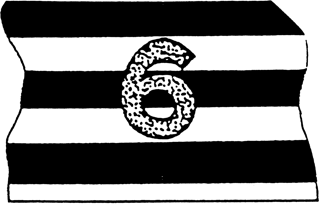 Povoleny jsou také elastické dostihové dečky.Červené nebo bílé dečky používané pro coursing musí být bez čísla a nesmí na nich být žádný jiný text nebo znaky.NáhubkyNáhubky musí být pevné a dostatečně stabilní, aby nedošlo ke zranění. Musí psovi sedět, nesmí být příliš volné ani příliš těsné.Košíky v barvách státní vlajky, neonových, reflexních nebo křiklavých barvách nejsou povoleny.Materiálem může být ocelový drát, ocelový drát potažený plastem, plast a podobné materiály.Níže je uvedeno několik vyobrazení náhubků jako příklad. Podobné typy jsou povoleny, pokud splňují výše uvedené podmínky.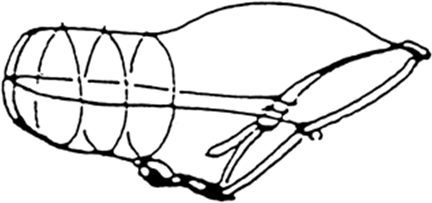 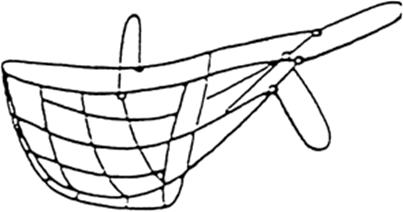 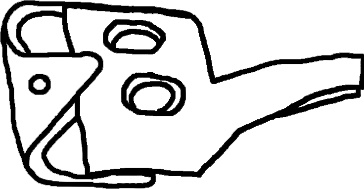 Vypouštěcí obojky a vodítkaPoužití vypouštěcího vodítka pro start psa na coursingu je povoleno, pokud se systém rychle otevře, na psovi nezůstane žádná část (např. obojek) a jeho použití neruší druhého psa nebo psovoda. Akceptuje se několik systémů:Vypouštěcí vodítko s mechanismem v blízkosti obojku (podobným karabině), který se otevírá přímým tlakem/uvolněním, nebo který se otevírá pomocí delší smyčky a přidržovacího ucha.Vypouštěcí vodítko bez mechanismu. Na obrázku níže je příklad systému s propojeným vodítkem a obojkem.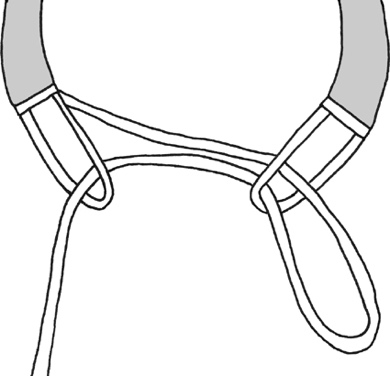 Povinnosti veterinárního lékařeProhlídka při přejímcePři přejímce se provádí kontrola očkovacích průkazů, platného ochranného očkování, pokud tak nebylo učiněno příslušnými orgány.Všichni přihlášení psi musí po příjezdu projít obecnou prohlídkou, při které veterinář určí, zda jsou schopni běžet závod. Psi v celkově špatné kondici musí být odmítnuti.Pokud jde o zdravotní stav psa, je veterinární lékař jedinou osobou oprávněnou rozhodnout, zda se pes může zúčastnit akce. Proti těmto rozhodnutím se nelze odvolat.Obecná prohlídka zahrnuje:Kontrolu spojivek. Pokud je zjištěn zánět spojivek, musí být psovi změřena teplota.Kontrolu, zda feny nehárají. Hárající feny se nesmí akce účastnit.Kontrolu tlapek, zvláštní pozornost se věnuje zraněním.Identifikaci případně bolavých míst ohýbáním a natahováním prstních kloubů.Pozorování psa v pohybu, v případě kulhání je nutné provést podrobnější vyšetření.Dohled během dneVeterinární lékař najatý pro danou akci musí být přítomen po celou dobu konání dostihu nebo coursingu. Měl by být vybaven tak, aby mohl provádět dostatečně kvalitní ošetření (obvazy první pomoci, obinadlo, zařízení na měření pulsu a tlaku) v místě konání akce.Jelikož je zdravotní stav soutěžících psů pod dohledem veterináře včetně jejich kondice, zranění, podezření z dopingu atd., musí sbor rozhodčích vyloučit jakéhokoli psa, kterého veterinář prohlásí za nezpůsobilého.Veterinář by měl psy prohlédnout před každým během a okamžitě oznámit funkcionářům akce veškerá možná zranění. Psi se zjištěným zraněním musí být ze závodu vyloučeni. Tato prohlídka by měla probíhat během přípravy na start / v sedlišti, aby mohl být pes s podezřením na zranění důkladně vyšetřen veterinárním lékařem. Do konečného rozhodnutí musí být běh pozastaven (nebo odložen).Poplatky a náklady hradí pořadatel akce. Majitel ošetřovaného psa hradí pouze náklady na individuální ošetření.Specifikace dráhy / klasifikace dostihových drah FCIKategorie ADráhy s licencí pro národní a mezinárodní dostihy a pro FCI titulové dostih.Kategorie BDráhy s licencí pro národní a mezinárodní dostihy bez FCI titulových dostihů.SpecifikaceObecnéPovrch dráhy musí být perfektně upraven, bez nerovností a jiného nebezpečí pro psy.Povrch musí být vyrovnaný a musí jej tvořit hustá tráva, pevný písek nebo tráva s pískovými zatáčkami.Vzdálenosti pro běh musí být 345 až 390 metrů a 475 až 480 metrů spolu s požadovanou délkou první rovinky.Startovací boxy musí být umístěny tak, aby měli psi po startu před sebou nejméně 40 metrů dlouhou rovinu.Sedliště musí být odděleno od dostihové dráhy. Musí být čisté a vhodné pro přípravu psů na dostih. Psům je třeba zabránit ve výhledu na dostihovou dráhu, v případě nutnosti přepážkou.Prostor pro zastavení za cílovou čárou musí být dlouhý 50 metrů.Specifikace pro kategorii APoloměr zatáček musí být nejméně 42 metrů pro ploché zatáčky i pro zatáčky s klopením. Za klopené zatáčky se považují zatáčky se sklonem nejméně 8 %. Minimální šířka dráhy je 6 metrů na rovinkách, 8 metrů v zatáčkách a 7 metrů v klopených zatáčkách.Specifikace pro kategorii BPoloměr zatáček musí být nejméně 42 metrů pro ploché zatáčky i pro zatáčky s klopením. Za klopené zatáčky se považují zatáčky se sklonem nejméně 8 %.Minimální šířka dráhy je 5 metrů na rovinkách a 7 metrů v zatáčkách.Schválení rozhodčích pro všechny národní a mezinárodní akceVšichni rozhodčí a členové sboru rozhodčích, kteří jsou pozváni k posuzování na jakoukoli národní nebo mezinárodní akci pořádanou národní kynologickou organizací FCI nebo klubem přidruženým k národní kynologické organizaci FCI, musí v první řadě získat povolení své FCI národní kynologické organizace.VerzeProvedené změnyOdkazPlatnostRB2022Obecná aktualizace po 5 letechCSS/WG1. 1. 2022RB2022Funkční úpravy: Administrativní vysvětlení - body 1.4.2 – 4.6.1 – 4.6.4 - 5.1.6Ústředí FCI1. 1. 2022RB2022Administrativní opravy - body 2.2.1.3 b) a c)CSS/WG1. 1. 2022RB2022Funkční úpravy: Administrativní vysvětlení: - bod 3.2.1. § 4 - bod 3.3.3.2 b)CSS/WG1. 1. 2022RB2022Revidované zdravotní požadavky bod 1.2.1.CSS/WG1. 1. 2023